Муниципальное бюджетное дошкольное образовательное учреждение детский сад общеразвивающего вида с приоритетным осуществлением деятельности по художественно-эстетическому развитию детей №11 «Берёзка».Конспект открытого занятия в первой младшей группе «Цыплята»Тема «Курочка в гостях у ребят»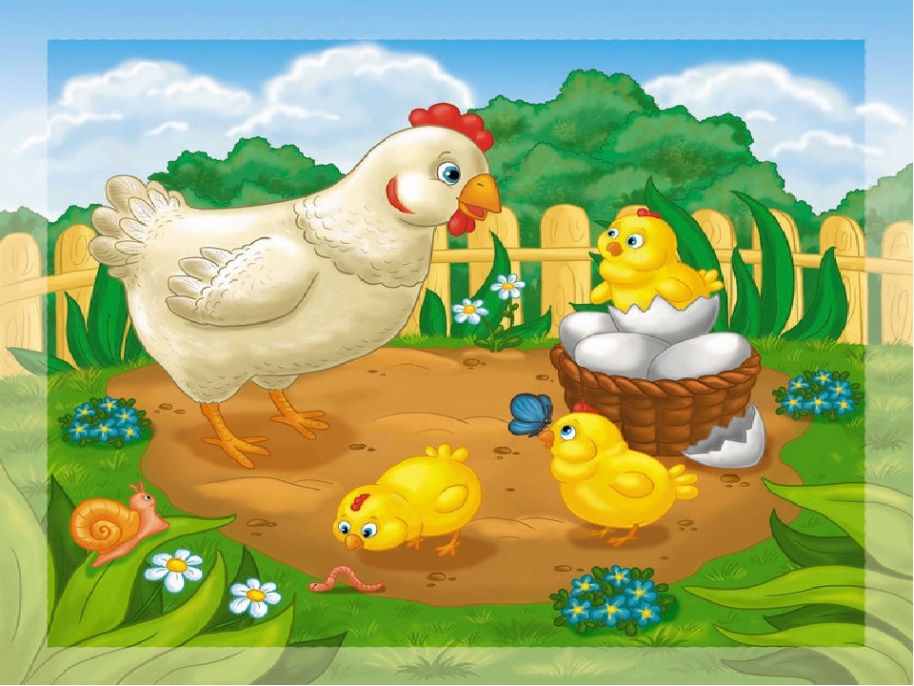 Выполнил воспитатель:Семенова М. Д.ст. Николаевская 2022 г.Цель: развивать речь детей, желание отвечать на вопросы, стимулирование к активному говорению.Задачи:Формирующие: Формировать активный и пассивный словарь детей;Формировать умение рисовать ватными палочками;Закреплять знания детей о цвете. Развивающие: Развивать речевую активность, Развивать память, внимание, воображение;Развивать мелкую и общую моторику;Развивать зрительное, слуховое восприятие;Развивать эмоциональную отзывчивость;Воспитательные:Воспитывать доброжелательное отношение к персонажам, вызвать желание им помогать;Воспитывать интерес к художественному творчеству;Методическое обеспечение: Коробочка с перышками, полумаски «Цыплят» для детей, «Курочки» для воспитателя, картинки «Курочка Ряба», ватные палочки, палитра с краской, корзина с сюрпризом, аудиозапись «Курочка с цыплятами», аудиозапись «русская народная музыка».Ход занятия:Организационный момент.Дети сидят на стульчиках, перед ними воспитатель.Воспитатель: Я ребяток своих милых всех на стулья усадила.Здравствуйте детишки, девчонки и мальчишки.Дети: Здравствуйте!Воспитатель: Ребята, шла сегодня в детский сад я.На порожке у двери я коробочку нашла и с собою принесла. Что внутри хочу узнать и вам ребята показать. (Ответы детей)Основная часть.Воспитатель: Смотрите, что это?Дети: Перышки.Воспитатель: Посмотрите, какие перышки?Дети: Легкие, пушистые.Воспитатель: Если на перышко подует ветерок, оно сможет полететь? Давайте подуем на перышко и посмотрим, как оно полетит. Дыхательная гимнастика «Подуй на перышко». (Дети несколько раз дуют на перышко).  Воспитатель: А кто потерял это перышко, мы сейчас с вами узнаем. Я загадаю вам загадку, а вы попробуйте отгадать, про кого я говорю.Загадка.По двору гуляет,Цыпляток созывает:Ко-ко-ко-ко-коНе ходите далеко!Дети кто это?Дети: Курочка.Воспитатель: Конечно курочка. Воспитатель: «Ко-ко-ко». Ребята, тихо. Кто-то кричит.Дети: Курочка.Воспитатель: Думаете курочка. А ну ка давайте её поищем. (Дети находят курочку)Курица: Здравствуйте ребята!Воспитатель: Давайте тоже скажем курочке «Здравствуй курочка». Посмотрите, какая наша курочка большая, пестрая. А как курочка кричит?Дети: Ко-ко-ко.Воспитатель: А еще у мамы курицы есть ребенок - желтый, маленький….Дети: Цыпленок.Воспитатель: Правильно, цыпленок. А какой он цыпленок?Дети: Маленький, желтый.Воспитатель: А как цыпленок кричит?Дети: Пи-пи-пи.Воспитатель: Правильно. Пи-пи-пи. А как вы думаете, что любят клевать курочка и цыплята?Дети: Зернышки, червячков, травку. (Звучит писк цыплят)Курица: Ой, ребята, я же пришла попросить вас помочь мне. Мои цыплята хотят кушать.Воспитатель: Ребята, давайте поможем курочке, покормим цыплят.  (Перед каждым ребенком стоят тарелочки с краской, и лежит лист с1 цыпленком или с двумя цыплятами, на котором дети должны ватными палочками нарисовать зернышки). Рисование нетрадиционным методом «Покорми Цыпленка».Воспитатель: Молодцы! Курица: Спасибо, ребята.  Воспитатель: Детки, курочка предлагает нам потанцевать (танец «Курочка с цыплятами»)Воспитатель: Ребята. А какую сказку вы знаете про курочку? Давайте вспомним, что же случилось в этой сказке, расскажем и покажем её курочке. Воспитатель: Присаживайтесь на стульчики удобнее, приготовьте ушки, глазки, начинаем нашу сказку. Я начну, а вы мне помогайте. Показ сказки «Курочка Ряба» куклами настольного театра. (Звучит спокойная русская народная музыка)Дети следят за развертыванием содержания сказки по картинкам договаривают фразы.Жили – были (пауза) Дед и баба и была у них (пауза) курочка Ряба. Снесла курочка (что она снесла?) яичко, не простое яичко (а?) золотое. Дед (что делал?) бил, бил – не разбил, баба (что делала?) била, била – не разбила. (Кто бежал?) мышка побежала, хвостиком махнула, яичко (что сделало?) упало и разбилось. Дед (что делает?) плачет, баба (что делает?) плачет, а курочка Ряба кудахчет: «Не плачь (пауза) дед, не плачь (пауза) баба, я вам новое яичко снесу, не золотое, (а какое?) простое!»Воспитатель: Понравилась тебе курочка сказка? Ребята, а вам понравилось рассказывать курочке сказку? Кто снес яичко? Кто разбил яичко? Как? Что курочка обещала деду с бабой? Рефлексия.Курочка: Ребята мне очень понравилось у вас в гостях. Но нужно отправляться домой к цыплятам. А, за то, что вы были вежливые, добрые и отзывчивы хочу подарить вам корзинку, в которой приготовила для вас подарки. Воспитатель: Давайте скажем курочке до свидания и спасибо. Ну а теперь посмотрим, что лежит в этой корзинке.Ребята, кто к вам в гости сегодня приходил? Чем вы помогли курочке? А какую сказку мы с вами сегодня рассказывали? Молодцы.